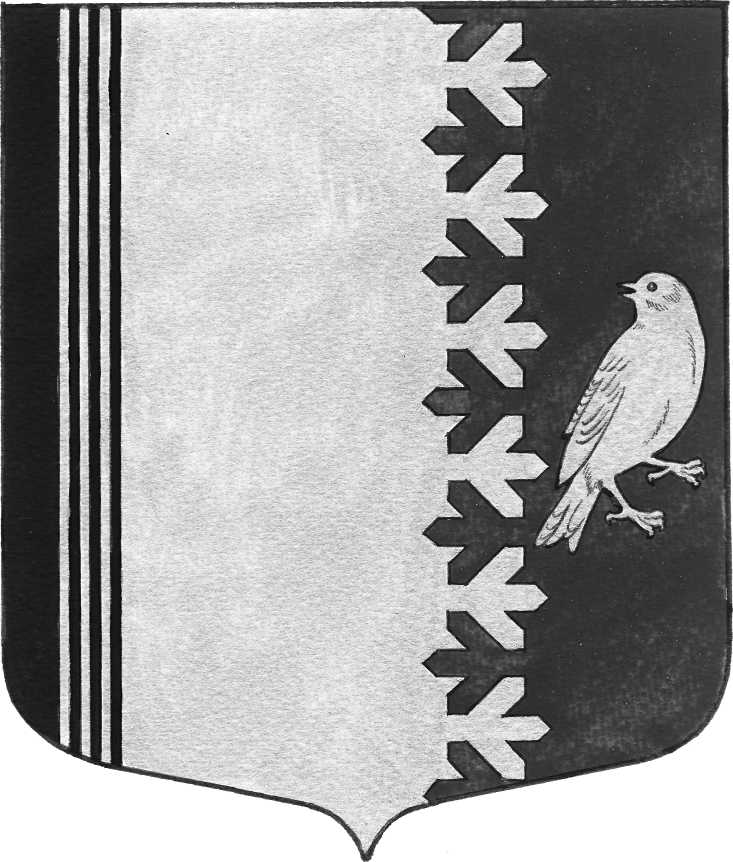 П О С Т А Н О В Л Е Н И  ЕАДМИНИСТРАЦИИ   МУНИЦИПАЛЬНОГО  ОБРАЗОВАНИЯШУМСКОЕ  СЕЛЬСКОЕ ПОСЕЛЕНИЕКИРОВСКОГО МУНИЦИПАЛЬНОГО  РАЙОНАЛЕНИНГРАДСКОЙ  ОБЛАСТИот 13 июня 2018 года  № 98О дополнительных расходах          На основании Уведомления по расчетам между бюджетами комитета финансов администрации Кировского муниципального района Ленинградской области № 19 от 13.06.2018 года, руководствуясь статьей 17 Положения о бюджетном процессе в МО Шумское сельское поселение, утвержденного решением совета депутатов от 03.03.2017 года № 9 (с изменениями): Комитету финансов администрации Кировского муниципального района Ленинградской области осуществить уточнение сводной бюджетной росписи МО Шумское сельское поселение на 2018 год по бюджетной смете МКУК «СКДЦ «Шум» по подразделу 0801 «Культура» целевой статье  9890972020  на сумму 349 162,97,00 рублей, за счет иного межбюджетного трансферта бюджетам бюджетной системы – на финансирование  расходов для осуществления мероприятий по развитию общественной инфраструктуры, с дальнейшим вынесением на совет депутатов муниципального образования Шумское сельское поселение Кировского муниципального района Ленинградской области. Контроль за исполнением настоящего постановления оставляю за собой.Глава администрации                                                                     В.Л. УльяновРазослано: дело, сектор экономики и финансов, КФ администрации КМР ЛОПриложение к постановлению администрации МОШумское сельскоепоселение № 98от 13.06..2018 годаИзменения в смете расходов администрации МО Шумское сельское поселение Кировского муниципального района Ленинградской областиКВСРКФСРКФСРКЦСРКВРКОСГУДоп. ФКДоп. ЭкДоп. КРВсего на год1 кв.2 кв.3 кв.4 квКВСРРЗПЗКЦСРКВРКОСГУДоп. ФКДоп. ЭкДоп. КРВсего на год1 кв.2 кв.3 кв.4 кв01108019890972020244225000000529+349 162,970,00,00+349 162,970,0